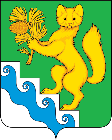 АДМИНИСТРАЦИЯ БОГУЧАНСКОГО РАЙОНАП О С Т А Н О В Л Е Н И Е18.10. 2021                              с. Богучаны		            	№ 868-пО проведении публичных слушаний.В соответствии с Федеральными законами от 06.10. 2003 г. №131-ФЗ «Об общих принципах организации местного самоуправления в Российской Федерации», гл. 5, ст.ст. 41.1, 41.2, 42, 43, 45, 46 Градостроительного   кодекса   Российской   Федерации от 29.12.2004 года № 190 - ФЗ, ст.ст. 7, 43, 47  Устава Богучанского  района Красноярского края, и п. 4 статьи 21 Положение об организации и проведении публичных  слушаний в Богучанском районе, рассмотрев обращение заявление Шершуновой Н. Б. о утверждении проекта межевания земельного участка под многоквартирный жилой дом от 08.10.2021 г. №1447.ПОСТАНОВЛЯЮ:1. Провести публичные слушания по утверждению проекта межевания территории под многоквартирным жилым домом по адресу: Богучанский район, с. Богучаны, пер. Островского, 6, 18 ноября 2021 года в 14-30 ч., начало регистрации 14-00 ч. По адресу: Красноярский край, Богучанский район, с. Богучаны, ул. Октябрьская, д. 115 и утвердить график проведения публичных слушаний согласно приложению №1 к настоящему постановлению.2. Для организации подготовки и проведения публичных слушаний, создать и утвердить состав Комиссии по организации и проведению публичных слушаний, согласно приложению №2 к настоящему постановлению.3. Информацию о проведении публичных слушаний и проект изменений в правила землепользования и застройки (далее Проект), разместить на официальном сайте муниципального образования Богучанский район www.boguchansky-raion.ru и в «Официальном вестнике» Богучанского района, в том числе, до проведения публичных слушаний организовать экспозицию проекта (каб. №4, здание администрации Богучанского района). 4. Комиссии по организации и проведению публичных слушаний:- организовать работу общественной приёмной для информирования общественности с целью выявления и учёта общественных предпочтений жителей муниципального образования.- проводить заседания комиссии по рассмотрению поступающих документов, заявлений и проблемных вопросов поступающим в общественную приёмную и комиссию по проведению публичных слушаний.5. Утвердить график работы общественной приёмной и комиссии по проведению публичных слушаний согласно приложению №4 к настоящему постановлению.6.  Контроль за исполнением настоящего постановления возложить на Первого заместителя Главы Богучанского района Любим В. М.7. Постановление вступает в силу со дня, следующего за днем его опубликования.И. о. Главы Богучанского района                                          С. И. Нохрин Приложение №1К постановлению администрацииБогучанского районаОт18.10.20221г №868-пГрафик проведения публичных  слушанийПриложение 2К постановлению администрацииБогучанского района От18.10.20221г №868-пСостав комиссии по организации и проведению публичных слушанийНохрин Сергей Иванович	               	- Заместитель Главы района,                                                                          председатель комиссииКулаков Сергей Степанович		          - Депутат Богучанского райсовета                                                                          6 созыва. Председатель                                                                           постоянной комиссии                                                                         по природопользованию,                                                                         продовольствию, землепользования                                                                          и охране окружающей                                                                         среды- заместитель                                                                         председателя комиссии.	Члены комиссии:Трещева Снежанна Леонидовна                 –Заместитель Главы района                                                                         по взаимодействию с органами                                                                          государственной и муниципальной                                                                         власти.Фоменко Юлия Сергеевна                     – Начальник Финансового Управления                                                                       Администрации Богучанского                                                                        района.Горбачев Алексей Николаевич             – Депутат Богучанского райсовета                                                                      6 созыва. Председатель постоянной                                                                      комиссии по бюджету, финансам,                                                                      налоговой политике, экономики                                                                      и муниципальной собственности.Бутурлакина Оксана Владимировна    – Начальник отдела архитектуры и                                                                     градостроительства-                                                                     Главный архитектор                                                                     Богучанского района.Витюк Олег Владимирович                    – И. О. начальника Управления                                                                       муниципальной собственностью                                                                      Богучанского районаПриложение 3К постановлению администрацииБогучанского района От18.10.20221г №868-п№ п/пДата, время проведенияМероприятияМесто проведения1.18 ноября 2021 года 14:30Участники: жители муниципального образования Богучанского районаКрасноярский край, Богучанский район, с. Богучаны, ул. Октябрьская, 115№ п/пДатаМероприятияМесто проведения1.С 18 октября 2021 г. по 18 ноября 2021 г.Работа общественной приемной для информирования общественности о разработке проекта планировки и межевания территории многоквартирного жилого домаКрасноярский край, Богучанский район, с. Богучаны ул. Октябрьская, 115 Понедельник-четверг – с 10.00 до 16.00 час.Пятница – с 10.00 до 13.00, Обед – с 13.00 до 14.00.Суббота, воскресенье – выходные дни.Красноярский край, Богучанский район, с Богучаны, ул. Октябрьская, 1152С 18 октября 2021 г. по 18 ноября 2021 г.Работа комиссии по проведению общественных слушаний, рассмотрению и обсуждению поступающих документов, заявлений и проблемных вопросов поступающих в комиссию по проведению общественных слушаний. Для их рассмотрения и информирования общественности о намечаемой деятельности и учета общественных предпочтений среди жителей муниципального образования Богучанского района.Понедельник-четверг – с 10.00 до 16.00 час.Пятница – с 10.00 до 13.00, Обед – с 13.00 до 14.00.Суббота, воскресенье – выходные дни.